29.12.2017									  № 27-рОб организации воинского учета граждан, в том числе бронирования граждан, пребывающих в запасеВо исполнение федеральных законов от 31 мая . № 61-ФЗ «Об обороне», от 26 февраля . № 31-ФЗ  «О мобилизационной подготовке и мобилизации в Российской Федерации», от 28 марта 1998 г. № 53-ФЗ «О воинской обязанности и военной службе» и постановления Правительства Российской Федерации от 27 ноября . № 719 «Об утверждении Положения о воинском учете» 1. Организовать воинский учет всех категорий работающих граждан, подлежащих воинскому учету, в том числе обеспечить бронирование граждан, пребывающих в запасе. Разработать функциональные обязанности работников, осуществляющих воинский учет, и представить на утверждение в срок до 10 января 2018 г.2. Обязанности по ведению воинского учета граждан, в том числе по бронированию граждан, пребывающих в запасе, и хранению бланков строгой отчетности возлагаю на себя.3.  Распоряжение распространяется на правоотношения с 01 января 2018 года.4.  Контроль за исполнением приказа оставляю за собой.Глава муниципального образованияТюльганский поссовет                                                                 С.В.Юров  Разослано: райадминистрация, райпрокуратура,  в дело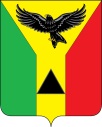 Муниципальное образование Тюльганский поссоветАДМИНИСТРАЦИЯ МУНИЦИПАЛЬНОГО ОБРАЗОВАНИЯ ТЮЛЬГАНСКИЙ ПОССОВЕТ ТЮЛЬГАНСКОГО РАЙОНА ОРЕНБУРГСКОЙ ОБЛАСТИп. Тюльган Тюльганского района Оренбургской области Р А С П О Р Я Ж Е Н И Е